МІНІСТЕРСТВО ОСВІТИ І НАУКИ УКРАЇНИОДЕСЬКА ДЕРЖАВНА АКАДЕМІЯ БУДІВНИЦТВА ТА АРХІТЕКТУРИРАДА МОЛОДИХ УЧЕНИХ АКАДЕМІЯ БУДІВНИЦТВА УКРАЇНИ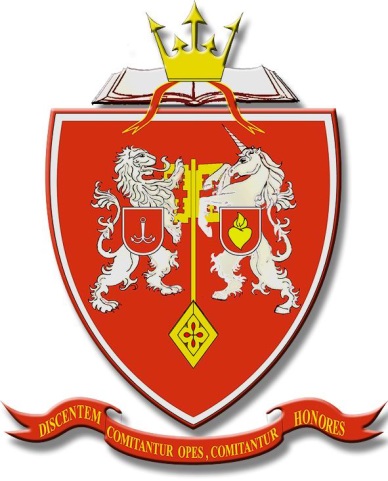 ПРОГРАМАXXX Всеукраїнської конференції здобувачів вищої освіти і молодих учених«НОВІ МАТЕРІАЛИ І ТЕХНОЛОГІЇ В БУДІВНИЦТВІ»26-27 травня 2020 р.Одеса, УкраїнаСКЛАД ОРГКОМІТЕТУ КОНФЕРЕНЦІЇГолова:Ковров А.В., професор, ректор Одеської державної академії будівництва та архітектури, голова територіального відділення Академії будівництва України.Заступники голови:Кровяков С.О., доцент, проректор з наукової роботи ОДАБА;Рубцова Ю.О., асистент, Голова Ради молодих учених ОДАБА;Сьоміна Ю.А., асистент, заст. Голови Ради молодих учених ОДАБА.Оргкомітет – Рада молодих учених:ПОРЯДОК ДЕННИЙПленарне засідання – 26 травня 2020 р.Початок роботи: 13 год. 00 хв.Місце проведення –  відео-зустріч за посиланням: https://meet.google.com/oya-vszo-berРегламент роботи конференціїДоповідь на пленарному засіданні – 10 хв.Виступ – 3 хв.Робочі мови: українська, англійська, російська.ПЛЕНАРНЕ ЗАСІДАННЯКровяков С.О., проректор з НР. Привітання учасників конференції.ПЛЕНАРНІ ДОПОВІДІ1. Радионова М.О., Куликовский М.А. «К истории о золотой пропорции». Научный руководитель – док. арх., проф.  Василенко А.Б.2. Боделан О.Є. «Робота пошкоджених залізобетонних двотаврових колон». Наукові керівники – д.т.н., проф. Клименко Є.В., асп. Максюта О.В.3. Славова В.Ю. Трансформовані конструкції покриття стадіонів. Науковий керівник – к.т.н., доц. Олійник Н.В.4. Калінін І.І., Сібірова Е.Д., Левченко Л.С. «Дослідження шляхів підвищення активності студентів на практичних заняттях з інженерної графіки». Наукові керівники – к.т.н., доц. Калінін О.О.,                              к.т.н., доц. Доценко Ю.В.5. Муллин Б.С., «Податливость кругового консольного бруса». Научный руководитель – Жданов А.А.6. Мишоловський В.О., Кочегуров Л.С., Згонніков С.С. «Дослідження можливостей програми Аdobe Іllustrator для вирішення деяких завдань інженерної графіки». Наукові керівники – к.т.н., доц. Калінін О.О.,           к.т.н., доц. Калініна Т.О.7. Коваленко О.С. «Мировые тенденции проектирования современных музеев». Научный руководитель – ст.  преп. Захаревская Н.С.8. Овчар Е.В. «Архитектура общеобразовательных школ в условиях эволюции образовательных процессов». Научный руководитель – ст.  преп. Захаревская Н.С.9. Свердленко О.Л. «Оптимізація тривалості реконструкції громадської будівлі за фінансових і організаційних обмежень». Наукові керівники – д.т.н., проф. Менейлюк О.І., к.т.н. Нікіфоров О.Л.Архітектурно-художній інститут:асистент Гриньова І.І.Будівельно-технологічний інститут:доцент Даниленко А.В.Інженерно-будівельний інститут:асистент Малахов В.В.Інститут гідротехнічного будівництва та цивільної інженерії:асистент Місько Є.М.Інститут бізнесу та інформаційних технологій:доцент Пандас А.В.